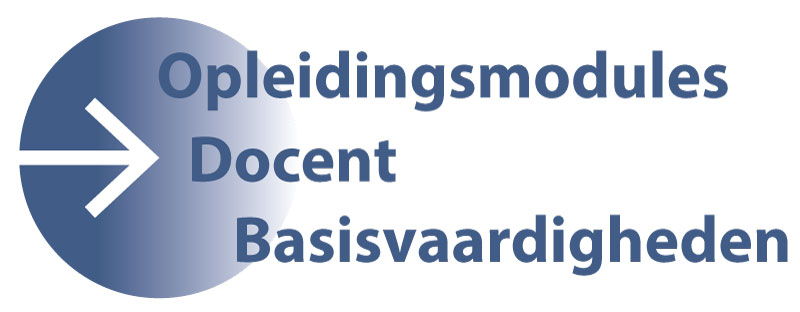 Module NT1ColofonOpleidingsmodules Docent Basisvaardigheden. Mei 2018.Dit product is tot stand gekomen op initiatief van Steunpunt Basisvaardigheden. Het is ontwikkeld door:CINOP, 's-HertogenboschFreudenthal Instituut, Universiteit UtrechtITTA, AmsterdamDe uitvoering is mogelijk gemaakt door financiering vanuit Tel Mee Met Taal.Auteurs:	Marlies Elderenbosch, Elwine Halewijn, Miryam de Hoo, Vincent Jonker, Inge van Meelis, Petra Popma, Riet Thijssen, Monica Wijers, Myrthe WildeboerEindredactie: Riet ThijssenBureauredactie: Nathalie Kuijpers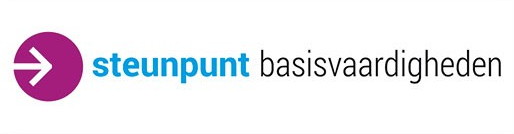 Module NT13Module NT1Begrippenlijst	61 – Uitgangspunten	7Inleiding	7Voor welke docenten?	7Maatwerk	7Benadering	7Profiel van de opleider	8Overzicht van de modules	8Indeling per module	82 – Opbouw module	113 – Checklist leerproces	144 – Overzicht bijeenkomsten	17Bijeenkomst 1 – Kennismaking en introductie	17Bijeenkomst 2 – Taalverwerving / functioneel taalonderwijs	19Bijeenkomst 3 – Taalverwerving / brainstorm over de diverse onderwerpen	23Bijeenkomst 4 – Taalverwerving / resultaten kennisvergaring rond diverse thema’s	24Bijeenkomst 5 – Taalverwerving / toepassing in de praktijk	25Bijeenkomst 6 – Taalverwerving / gastdocent	27Bijeenkomst 7 – Standaarden en eindtermen ve taal, Handreiking Taal en de Participatieladder	27Bijeenkomst 8 – Standaarden en eindtermen taal / beoordelen teksten, lees- en schrijftaken	29Bijeenkomst 9 – Standaarden en eindtermen / beoordelen mondelinge taaltaken	31Bijeenkomst 10 – Handreiking Taal en Participatieladder	32Bijeenkomst 11 – Didactische werkvormen	34Bijeenkomst 12 – Leermaterialen	35Bijeenkomst 13 – Evaluatie en monitoring	38Bijeenkomst 14 – Beoordeling	40Bijeenkomst 15 – Afsluiting	415 – Toetsing en beoordeling	441 – Dossier	442 – Voorbereidingsformat afsluitende les	45Beoordelingsformulier afsluitende les	466 – Literatuur en overige bronnen	48Verplichte literatuur	48Aanbevolen literatuur	48BegrippenlijstHieronder staat een aantal begrippen verklaard die in deze modules een cruciale rol spelen. Voor uitleg van andere begrippen rond de volwasseneneducatie kunt u de begrippenlijst van Het Begint Met Taal raadplegen.1 – UitgangspuntenInleidingDe Modules Docent Basisvaardigheden vormen een structureel aanbod voor docenten rekenen, NT1 en digitale vaardigheden voor volwassenen. NT2 is hierin niet meegenomen omdat hiervoor al een opleiding bestaat. Met deze modules kunnen docentenopleiders een scholingsaanbod doen aan docenten.De Modules Docent Basisvaardigheden zijn een uitwerking van het Raamwerk Docent Basisvaardigheden. In dit raamwerk zijn de bouwstenen en de bijbehorende indicatoren beschreven van de functie Docent Basisvaardigheden. In de modules zijn deze bouwstenen uitgewerkt tot praktische richtlijnen die samen een compleet aanbod voor docenten basisvaardigheden kunnen vormen. Voor welke docenten?De modules zijn gericht aan de opleider die de inhoud ervan overdraagt aan docenten die al een pedagogische achtergrond hebben en die, via stage of baan, werkzaam zijn in de praktijk van de volwasseneneducatie. Per module zijn specifieke instroomeisen geformuleerd (bijvoorbeeld het vereiste taalniveau voor het volgen van module NT1), deze staan in de Opbouw van de module (H.2) vermeld.MaatwerkHet is niet noodzakelijk alle modules te volgen. Als een docent al op andere manieren enkele bouwstenen heeft verworven, kan hij deze als het ware afstrepen. Op die manier kan hij een pakket op maat samenstellen. Ook in de module zelf is maatwerk leidend: de docenten gaan zoveel mogelijk zelf op zoek naar de antwoorden op hun leervragen en ze zijn zelf verantwoordelijk voor hun leerproces.BenaderingIn de aanpak staat het ontwikkelen van competenties centraal. De docent verwerft de competenties op theoretisch en praktisch gebied en staat zelf aan het stuur van zijn leerproces. Dit heeft gevolgen voor de werkwijze: de docenten werken vaak in leerteams die zelfstandig aan de slag gaan om kennis te vergaren en praktijkervaringen uit te wisselen. Hoe dit precies in zijn werk gaat, verschilt per module en is daarom per module uitgewerkt. Het traject is een vorm van blended learning: naast het opzoeken van literatuur speelt het online delen en becommentariëren van elkaars resultaten en bevindingen een grote rol in het leerproces.Als opleider bepaalt u samen met de docenten zelf welke online-omgeving u gebruikt. Let erop dat de omgeving een chatfunctie heeft;mogelijkheid biedt voor het uploaden van documenten;herkenbaar is;gebruiksvriendelijk is.Profiel van de opleiderOm de kwaliteit van de module te waarborgen is er een profiel voor de opleider opgesteld. Dit profiel kan per module verschillen. Een opleider voor de module NT1 moet:een docentenopleiding of certificering NT1 en/of NT2 hebben afgerond;op de hoogte zijn van alle relevante thema’s die tot het vakgebied behoren;ruime praktijkervaring hebben in het onderwijs aan de doelgroep, dus:ervaring hebben met het trainen van groepen;ervaring hebben met de doelgroep.De organisatie van de opleider dient ofwel een lerarenopleiding te zijn die is opgenomen in het Centraal Register opleidingen Hoger Onderwijs (CROHO), ofwel ingeschreven te staan in het CRBKO-register.Overzicht van de modulesDe volgende modules zijn uitgewerkt:Module 1: De Professionele basis Module 2: Coaching Module 3: NT1 Module 4: Rekenen Module 5: Rekenen, eigen vaardigheid Module 6: Digitale vaardigheden Module 7: Intake Module 8: Samenwerken met vrijwilligers en andere betrokkenen Module 9: Afstandsleren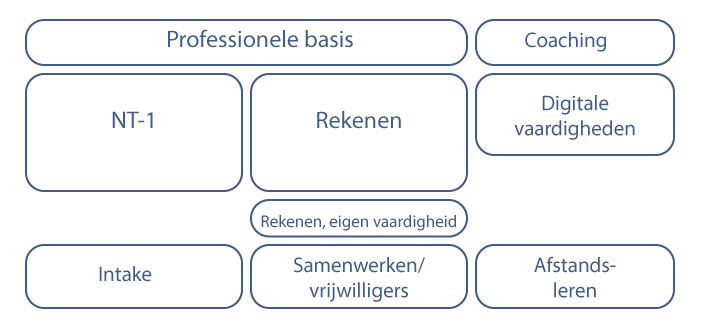 Zie ook de website: fi.uu.nl/nl/modulesbasisvaardigheden/Indeling per moduleElke modulebeschrijving bestaat uit de volgende onderdelen:Opbouw van de module
Hierin staat algemene informatie over de module, waarin gegevens over de module als de studiebelasting, de toelatingseisen, het aantal bijeenkomsten, de relevante bouwstenen en een algemene beschrijving zijn opgenomen. Elke module is verdeeld over een aantal bijeenkomsten van drie uur. Het aantal bijeenkomsten verschilt per module: sommige modules zijn ‘zwaarder’ dan andere. In dit schema staan alle bijeenkomsten vermeld met een globale aanduiding van wat per bijeenkomst aan de orde komt.Checklist leerproces: Bouwstenen en indicatoren
De bouwstenen zijn hier weergegeven samen met de indicatoren, zoals deze in het Raamwerk Docent Basisvaardigheden zijn beschreven. De bouwstenen vormen het fundament voor de beoordeling; aan de hand van de indicatoren kan de beoordeling verfijnd en onderbouwd worden.Uitwerking bijeenkomsten
De kern van het document bestaat uit de uitwerkingen per bijeenkomst: deze vormen de basis voor de verwerving van de competenties.
Elke bijeenkomst bestaat uit verschillende onderdelen. Per onderdeel staat de activiteit beschreven, het doel van de activiteit en het materiaal dat daarvoor nodig is. Aan het einde van elke bijeenkomst staat het huiswerk vermeld, opdrachten die in de eigen lespraktijk kunnen worden uitgevoerd en de documenten die in het dossier opgenomen worden (onderdeel van de eindbeoordeling).
De bijeenkomsten zijn niet uitgewerkt in de vorm van concrete lesplannen, maar als richtlijnen. Soms is bij wijze van illustratie of voorbeeld een concrete werkvorm beschreven, maar het staat elke docent vrij andere voorbeelden te gebruiken. De uitwerking kan ondersteuning bieden bij de inrichting maar is niet bedoeld als voorschrift.Toetsing en beoordeling en eindopdracht
In dit gedeelte worden alleen de summatieve toetsing en (eind)beoordeling beschreven. Hoe omgegaan wordt met formatieve toetsing en beoordeling, bijvoorbeeld in de vorm van feedback, is aan de opleider. Bij elke module is individuele begeleidingstijd begroot, die voor begeleiding en beoordeling gebruikt kan worden.In het geheel van elke module zijn alle bouwstenen en zoveel mogelijk indicatoren verwerkt. Dit geheel wordt beoordeeld als ‘goed’, ‘voldoende’ of 'niet afgerond'. In het laatste geval zal de docent verbeteringen of aanvullingen moeten leveren totdat de module met minimaal een voldoende kan worden afgerond. De vorm van de toetsing en beoordeling is aangepast aan de betreffende module.In alle modules wordt gewerkt met een (digitaal) dossier waarin de docent alle producten verzamelt. Vaste onderdelen van dit dossier zijn:Alle producten van het huiswerk. Dit zijn zowel de uitwerkingen van theorieopdrachten als de verslagen (schriftelijk, audio- of video-opnamen) van opdrachten die in de praktijk zijn uitgevoerd.Een verslag van de persoonlijke ontwikkeling (beginsituatie, leerproces, leeropbrengst en reflectie). Eindproducten van het werken in leerteams (met een persoonlijke reflectie).Daarnaast verschillen de vormen van beoordeling per module: in sommige modules is een eindopdracht toegevoegd, in andere niet. De beoordeling van de praktijk (het begeleiden van leerders) vindt plaats in de praktijk door een praktijkbegeleider. Dit kan een leidinggevende of een meer ervaren collega zijn. Deze beoordeling wordt opgenomen in het dossier. De opleider heeft de eindverantwoordelijkheid voor de beoordeling van de totale module, inclusief de praktijk.Als opleider bent u zelf verantwoordelijk voor de weging en de cesuur van de beoordelingen. U beslist immers zelf wat u concreet aanbiedt: de modules geven richting maar schrijven niet voor. U bepaalt dus zelf wanneer het dossier voldoende is en wanneer niet.Heeft de docent aan de door u opgestelde criteria voldaan, dan krijgt hij een deelcertificaat voor die module. Alle deelcertificaten samen zouden kunnen leiden tot een certificaat Docent Basisvaardigheden wanneer de docent ook een docentenopleiding of onderdeel NT2 heeft afgerond, of bijvoorbeeld tot het certificaat Docent Basisvaardigheden NT1, wanneer de docent deelcertificaten heeft voor de modules van de professionele basis (1 en 2), de module van één vakgebied (in dit voorbeeld module 3) en de modules 7, 8 en 9.Literatuur
Onder de laatste bijeenkomst van de module staat de literatuur vermeld: verplicht en aanbevolen. De verplichte literatuur kan een rol spelen in de bijeenkomsten: sommige onderdelen zijn hierop gebaseerd.
Het is aan te raden om ook de literatuurlijst als richtlijn te beschouwen: het is van belang de kennis te blijven actualiseren en door regelmatig te blijven zoeken kunnen de meest publicaties worden opgespoord.2 – Opbouw moduleDe opbouw van de module is gebaseerd op het Raamwerk Docent Basisvaardigheden, waarin de vaardigheden zijn beschreven in termen van bouwstenen en indicatoren.3 – Checklist leerprocesDe docenten vullen voorafgaand aan de eerste bijeenkomst een checklist over hun leerproces in. Deze lijst is gebaseerd op die bouwstenen uit het Raamwerk Docent Basisvaardigheden die in deze module aan bod komen. De onderdelen van de bouwstenen zijn de indicatoren. De ingevulde checklist zal opgenomen worden in het persoonlijk dossier van de docent. De docent verwerkt deze checklist daartoe in een beschrijving van zijn beginsituatie waarin ook de eigen leervragen worden opgenomen. De waarderingen betekenen achtereenvolgens: 0: ik beheers dit niet, 1: ik beheers dit een beetje, 2: ik beheers dit redelijk, 3: ik beheers dit goed. De docenten vullen eerst de indicatoren in en beslissen op basis daarvan in welke mate ze de bouwsteen als geheel beheersen.4 – Overzicht bijeenkomstenBijeenkomst 1 – Kennismaking en introductieBijeenkomst 2 – Taalverwerving / functioneel taalonderwijsBijeenkomst 3 – Taalverwerving / brainstorm over de diverse onderwerpenBijeenkomst 4 – Taalverwerving / resultaten kennisvergaring rond diverse thema’sBijeenkomst 5 – Taalverwerving / toepassing in de praktijkBijeenkomst 6 – Taalverwerving / gastdocentBijeenkomst 7 – Standaarden en eindtermen ve taal, Handreiking Taal en de Participatieladder Bijeenkomst 8 – Standaarden en eindtermen taal / beoordelen teksten, lees- en schrijftakenBijeenkomst 9 – Standaarden en eindtermen / beoordelen mondelinge taaltakenBijeenkomst 10 – Handreiking Taal en ParticipatieladderBijeenkomst 11 – Didactische werkvormenBijeenkomst 12 – LeermaterialenBijeenkomst 13 – Evaluatie en monitoringBijeenkomst 14 – BeoordelingBijeenkomst 15 – Afsluiting5 – Toetsing en beoordelingDe module wordt op de volgende manier afgesloten:Op basis van het dossier. Dit dossier bevat:Alle producten van het huiswerk. Dit zijn zowel de uitwerkingen van theorieopdrachten als de verslagen (schriftelijk, audio- of video-opnamen) van opdrachten die in de praktijk zijn uitgevoerd.Een verslag van de persoonlijke ontwikkeling (beginsituatie, leerproces, leeropbrengst en reflectie). Eindproducten van het werken in leerteams (met een persoonlijke reflectie).Dit dossier wordt beoordeeld.De docenten hebben een les gegeven tussen bijeenkomst 14 en 15. Deze les is beoordeeld door de opleider. U kunt hier als opleider zelf bij aanwezig zijn, de praktijkopleider kan beoordelen in combinatie met een opname, u kunt de opname van de gehele les beoordelen. De beoordeling vindt plaats voor bijeenkomst 15.1 – Dossier Hieronder volgt een overzicht van alle opdrachten in het dossier:Bijeenkomst 1Verslag eigen leervragenVragenlijst af te nemen bij leerdersLeerdersportrettenBijeenkomst 2Lesvoorbereiding en lesverslagBijeenkomst 3Spelregels voor het werken in leerteams Bijeenkomst 4Aangescherpte samenvatting/presentatie van de onderzoeksvragenOverzicht hiatenLesvoorbereidingVerslag uitvoering lesBijeenkomst 5Thema’s voor te leggen aan gastdocentUitnodigings- en informatiebriefVragen voor gastdocent Verslag praktijkopdrachtBijeenkomst 6Eindverslag bijeenkomst gastdocentBijeenkomst 8Voorbeelden van beoordeelde teksten, lees-en schrijftakenBijeenkomst 9Beoordeling van luistertakenBeoordeling leerders met betrekking tot spreek- en gespreksvaardigheidIdeeën voor de aanpak van belemmeringen bij spreektaken en gesprekken Bijeenkomst 10Voorbereiding les(onderdeel)Verslag les(onderdeel)Bijeenkomst 11Criteria didactische werkvormenVoorbereiding toepassing didactische werkvormenVerslag praktijkervaring didactische werkvormenBijeenkomst 12Beoordelingen materialenVerslag toepassing in de praktijkBijeenkomst 13Verslag toetsing in de praktijk inclusief commentaar en bespreekpuntenBijeenkomst 14CompetentielijstVoorbereiding en verslag afsluitende lesBijeenkomst 15Evaluatieformat en conclusiesIdeeën voor vervolg2 – Voorbereidingsformat afsluitende lesBereid een les voor in het onderstaande format.Beoordelingsformulier afsluitende les Lesgever:Datum:Activiteit:SCORE 6 – Literatuur en overige bronnenVerplichte literatuurAan de slag met leer- en beoordelingsmateriaal voor volwassenen. Bohnenn, E., & Thijssen, R. (2015). Ede: Steunpunt Taal en Rekenen VE.Achtergrond van leerders. Kennisnet. Portal basisvaardigheden.nl CINOP.Characteristics of adult learners, with implications for online learning design. Cercone, K. (2008). AACE Journal, 16 (2). Blz 137-159.Cursistprofielen Laaggeletterdheid NT1 en NT2. Leerders in Lees- en schrijfcursussen en hun onderwijs. Kurvers, J. (2013). In opdracht van: Steunpunt Taal en Rekenen VE.Dyslexie bij laaggeletterde volwassenen. Een handreiking voor docenten NT1. Kenniskring NT1: Adrichem, R. van, Berg, I. van den, Bresser, J., Spoelstra, C., & Pattenier, E. (2012). Den Bosch, CINOP.Handboek NT1. Bohnenn, E. Oefenen.nl/over_ons/begeleiders/DidactiekfilmsHandreiking taal en rekenen in de educatie. Den Hollander, I., & Thijssen, R. (Eds.). (2013). Den Bosch: CINOP /Steunpunt taal en rekenen ve.Ondersteuning en certificering van digitaal leren voor laagopgeleiden, Kader voor een digitale leer- en oefenomgeving. Greef, M. de, m.m.v. Bohnenn, E. (2011). ’s-Hertogenbosch: Arteduc.Op weg naar een succesvol leertraject voor volwassenen. Habermehl I., Seegers M., De Greef M. (2017). Maastricht: MU.Raamwerk Alfabetisering NT2.	Raamwerk docent basisvaardigheden. Den Hollander, I., De Hoo, M., Halewijn, E., Wildeboer, M., Jonker, V., & Wijers, M. (2016). Den Bosch/Amsterdam.Standaarden en eindtermen ve. Den Hollander, I., Haacke, F., Jacobs, A., Jonker, V., Stelwagen, R., Thijssen, R., & Wijers, M. (2012). Den Bosch: CINOP.Vergelijking Standaarden en eindtermen Raamwerk NT2. De Hoo, M., & Thijssen, R. (2013) Ede: Steunpunt Taal en Rekenen VE.Wat maakt het leren van laaggeletterde volwassenen effectief en hoe kunnen leereffecten gemeten worden? Steehouder, P. (2013). Den Bosch, CINOP.www.ad.nl/binnenland/bewegen-in-de-klas-levert-betere-studieresultaten-op~add05889/Stichting Lezen en schrijven: aanbodoverzichttaalenrekenen.nl/gegevens.php?tabel=85Taal op de werkvloer. TNO: www.werkenveiligheid.nl/preventie/de-praktijk/laaggeletterd-op-de-werkvloerAanbevolen literatuurA Typology of Adult Literacy Instructional Approaches. Beder, H. A. (2007). Adult Basic Education and Literacy Journal, 1(2).Het leren van volwassenen, Losbladig onderwijskundig Lexicon II, volume A. Simons, P.R.J. (1991). Utrecht.Learners Engagement in Adult Literacy Education; National Center for the Study of Adult Learning and Literacy. Reports 28. Beder, H. J. (2000). Cambridge, MA: Harvard Graduate School of Education.Leren in verschillende contexten. De opbrengsten van trajecten taal- en basisvaardigheden voor laagopgeleiden. De Greef, M. (2012). Den Bosch.Leren ouderen anders? Enkele dimensies van het leren van volwassenen in vergelijking met het leren van jongeren. Meer, M. van der (2011). Den Bosch.Naar een beter begrip van leren. Simons, P.R.J. (2001). Utrecht.Raamwerk Nederlands. Nederlands in (v)mbo-opleiding, beroep en maatschappij. Bohnenn, E. (2007). Den Bosch.www.hetbegintmettaal.nl/begrippenlijst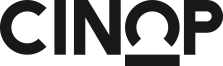 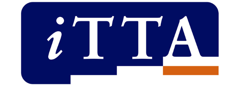 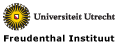 OpleiderDe organisatie/docent-opleider die deze module verzorgtDocentDe docent die deze module volgt.LeerderDeelnemer van het taaltraject dat door de docent wordt verzorgd.LeerdersportretBeschrijving van een eigen deelnemer waarin relevante kenmerken voor de betreffende module zijn verwerkt. Casus Geval uit de praktijk, dat dient als uitgangspunt voor de verdieping en concretisering van de theorie. Een casus kan fictief zijn.TitelModule 3 - NT1Studiebelasting200 uur, verdeeld in: 15 bijeenkomsten van 3 uur50 uur groepswerk 50 uur zelfstandig werken15 uur individuele begeleiding door opleider en praktijkbegeleiderEindopdracht: 40 uurDaarnaast minimaal 100 uur praktijkInterval tussen de bijeenkomsten: ongeveer 3 wekenToelatingseisenDeelcertificaat Module 1: Professionele basis Eigen vaardigheden op het gebied van taal (3F)Bouwstenen 8, 9, 10, 11, 12 en 13Aanbevolen doorlooptijdOngeveer 45 wekenWerkwijze met betrekking tot deze moduleHet uitgangspunt is dat u als opleider de verschillende onderwerpen niet zelf behandelt, maar dat de docenten de kennis hierover zoveel mogelijk zelf vergaren, met elkaar delen en aanscherpen in de uitwisseling met elkaar en met u als opleider. Het voordeel hiervan is dat de kennis dieper verankerd wordt en dat docenten van elkaar leren. Ze werken in leerteams die bij voorkeur zijn samengesteld uit ervaren en minder of onervaren docenten. Elk leerteam buigt zich over een onderwerp en formuleert tijdens een brainstorm onderzoeksvragen hierover. Het leerteam bespreekt waar de antwoorden op deze vragen te vinden zijn: in de literatuur, in de praktijk of door middel van interviews met collega’s of leerders. De onderzoeksvragen worden na de brainstorm verdeeld over de teamleden en elk teamlid gaat zelfstandig aan de slag met de hem toegewezen onderzoeksvragen. In een online omgeving delen de teamleden hun bevindingen en maken daar een presentatie van. Tijdens de eerstvolgende bijeenkomst scherpen ze deze presentatie aan en houden hem voor de rest van de groep. Ze beantwoorden vragen van de andere docenten en noteren commentaar en aanvullingen van de opleider.De leerteams fungeren ook als klankbordgroep voor individuele opdrachten buiten de bijeenkomsten, zoals praktijkopdrachten of lesbeoordelingen, en als werkgroepen voor het uitvoeren van kleinere opdrachten binnen en buiten de bijeenkomsten.Overzicht bijeenkomsten1.   Introductie en kennismakingKennismakingInventarisatie van de verwachtingen van deze module Invullen Checklist leerproces in om de eigen leervragen scherp te krijgenOpstellen vragenlijst voor de eigen leerdersOverzicht bijeenkomsten2.    Taalverwerving van laagopgeleide Nederlandssprekende         volwassenen tot en met niveau 2F/functioneel taalonderwijsTerugkoppeling leerdersportret: uitwisselen van ervaringenFunctioneel taalonderwijs NT1Werkwijze tijdens deze module: zelfstandig werken en werken in leerteamsOverzicht bijeenkomsten3.    Taalverwerving/brainstorm over de diverse thema’sVormen van leerteams en het opstellen van spelregels voor het werken in leerteams Brainstorm over de verschillende onderwerpen rond taalverwervingOverzicht bijeenkomsten4.    Taalverwerving/resultaten kennisvergaring rond de thema’s Presentatie per leerteam Vaststellen van hiaten in de informatie en voorstellen voor actiesOverzicht bijeenkomsten5.    Taalverwerving/toepassing in de praktijkUitwisselen praktijkervaringen: voorbereiding en uitvoering van een les(onderdeel) Brainstorm over een bijeenkomst met een externe expert (gastdocent) op het gebied van taalverwervingOverzicht bijeenkomsten6.   Taalverwerving/gastdocentBijeenkomst met gastdocent volgens vooraf afgesproken protocol.Overzicht bijeenkomsten7.    Standaarden en eindtermen ve Taal*, Handreiking, ParticipatieladderPeiling kennis rond Standaarden en Eindtermen ve Taal, Handreiking Taal en Participatieladder Interactieve presentatie over Standaarden en eindtermen ve, Handreiking Taal en de relatie met de ParticipatieladderOpzoekvragen Standaarden en eindtermen ve TaalOverzicht bijeenkomsten8.    Standaarden en eindtermen ve Taal/beoordelen teksten, lees- en        schrijftakenHet niveau bepalen van teksten en leestakenHet niveau bepalen van schrijfproductenOverzicht bijeenkomsten9.    Standaarden en eindtermen ve Taal/beoordelen mondelinge vaardigheden Het niveau bepalen van luisterteksten en luistertaken Het niveau bepalen van spreek- en gesprekstakenOverzicht bijeenkomsten10.  Handreiking Taal en ParticipatieladderBespreking van de instrumenten van de Handreiking, de toepassing daarvan en de relatie met de ParticipatieladderVoorbereiding les(onderdeel) met instrumenten uit de HandreikingOverzicht bijeenkomsten11.  Didactische werkvormenUitleg didactische werkvormenCarrousel didactische werkvormenOverzicht bijeenkomsten12.  LeermaterialenUitwisselen van ervaringen met leermaterialenSelecteren van de juiste leermaterialenToepassing in de praktijkOverzicht bijeenkomsten13.  Evaluatie en monitoring Presentatie toetsenDiscussie over nut en noodzaak van toetsenOpstellen en toepassen van evaluatiecriteriaOverzicht bijeenkomsten14.  BeoordelingChecklist leerprocesResultaten checklist uitwisselen in leerteams en plenairCriteria afsluitende les besprekenOverzicht bijeenkomsten15.  AfsluitingBeoordeling bespreken op basis van dossier en afsluitende lesEvaluatie van de moduleVervolgstappen: hoe blijven we leren?Bouwsteen 8  Is een lerende professional.0 – 1 – 2 – 3IndicatorenIndicatorenIs in staat feedback te geven en te ontvangen en te functioneren in intervisiegroepen.0 – 1 – 2 – 3Is in staat vanuit een onderzoekende houding kritisch te reflecteren op het eigen handelen in de lespraktijk en als professional in een onderwijsorganisatie.0 – 1 – 2 – 3Kan zijn eigen vakinhoudelijke kennis en vaardigheden (taal, rekenen en digitale vaardigheden) actualiseren, verbreden en verdiepen. 0 – 1 – 2 – 3Is in staat om nieuwe ontwikkelingen en veranderingen binnen de snel veranderende digitale wereld bij te houden. 0 – 1 – 2 – 3Is in staat deze nieuwe ontwikkelingen en veranderingen adequaat te vertalen naar de lespraktijk.0 – 1 – 2 – 3Is resultaat- en ontwikkelingsgericht.0 – 1 – 2 – 3Heeft kennis van relevante ontwikkelingen op landelijk, regionaal en lokaal niveau (beleid, wetgeving, Participatieladder, Standaarden en eindtermen ve, Raamwerk NT2 en Raamwerk Alfabetisering NT2). 0 – 1 – 2 – 3Heeft kennis van en kan omgaan met online communicatie- en samenwerkingsmogelijkheden voor kennisdeling met professionals en non-professionals, bijvoorbeeld een online community voor docenten basisvaardigheden.0 – 1 – 2 – 3Bouwsteen 9  Kent het proces van taalverwerving van laagopgeleide Nederlandssprekende volwassenen tot en met niveau 2F.0 – 1 – 2 – 3IndicatorenIndicatorenKent het (niet-lineaire) proces van (beter) leren lezen en schrijven van laagopgeleide Nederlandssprekende volwassenen tot en met niveau 2F. 0 – 1 – 2 – 3Kent de rol van mondelinge vaardigheden en woordenschat bij het proces van (beter) leren lezen en schrijven.0 – 1 – 2 – 3Kent de verschillende benaderingen van aanvankelijk leren lezen en schrijven en welke benadering bij welke leerder past.0 – 1 – 2 – 3Kent de wijze waarop laagopgeleide Nederlandssprekende volwassenen (beter) leren luisteren, spreken en gesprekken voeren (bereik: niveau 1F tot en met 2F), met name gericht op formele, functionele contexten.0 – 1 – 2 – 3Kent het belang van integratie van technische en functionele lees- en schrijfvaardigheden.0 – 1 – 2 – 3Heeft kennis van het vóórkomen van dyslexie bij laagopgeleide Nederlandssprekende volwassenen en de gevolgen daarvan voor het proces van (beter) leren lezen en schrijven. 0 – 1 – 2 – 3Kent de verbondenheid van taalvaardigheid en rekenvaardigheid.0 – 1 – 2 – 3Bouwsteen 10  Kent de Standaarden en eindtermen ve Nederlandse taal van Instroom tot en met 2F.0 – 1 – 2 – 3IndicatorenIndicatorenKent de inhouden van de Standaarden en eindtermen ve van Instroomniveau tot en met niveau 2F, en kent van alle onderdelen de rol, plaats en betekenis.0 – 1 – 2 – 3Kent de verschillen tussen het Raamwerk NT2 en de Standaarden en eindtermen ve.0 – 1 – 2 – 3Kan de inhoud van de Standaarden en eindtermen ve en het Raamwerk NT2 relateren aan de treden van de Participatieladder en deze adequaat vertalen naar het onderwijs.0 – 1 – 2 – 3Kan opdrachten en teksten kiezen of ontwerpen die passen bij het niveau van de leerders.0 – 1 – 2 – 3Bouwsteen 11  Kent de (digitale) methodes, lesmaterialen en leeromgevingen voor laagopgeleide Nederlandssprekende volwassenen van Instroom tot en met 2F.0 – 1 – 2 – 3IndicatorenIndicatorenHeeft actueel overzicht van het aanbod van (digitale) methodes, lesmaterialen en leeromgevingen. 0 – 1 – 2 – 3Kent de opbouw, uitgangspunten en didactiek van (digitale) methodes, lesmaterialen en leeromgevingen.0 – 1 – 2 – 3Heeft actueel overzicht van digitale toepassingen (zoals e-mail, Skype, sms en Whatsapp, webteksten, social media, apps, internetbankieren en pinautomaten) die relevant zijn voor de contexten waarbinnen de doelgroep laagopgeleide Nederlandssprekende volwassenen functioneert.0 – 1 – 2 – 3Weet in welke situatie en voor welke leerder de (digitale) methodes, lesmaterialen leeromgevingen en digitale toepassingen effectief in te zetten zijn.0 – 1 – 2 – 3Weet op welke wijze authentieke materialen en teksten aangepast en ingezet kunnen worden in het onderwijs aan de doelgroep laagopgeleide Nederlandssprekende volwassenen, zowel voor beginnende als meer gevorderde leerders.0 – 1 – 2 – 3Bouwsteen 12  Beheerst de didactiek van het taalonderwijs aan laagopgeleide Nederlandssprekende volwassenen.0 – 1 – 2 – 3IndicatorenIndicatorenBeheerst de didactiek van het lezen en schrijven tot en met niveau 2F.0 – 1 – 2 – 3Beheerst de didactiek van het onderwijs gericht op ontwikkeling van de mondelinge vaardigheden in min of meer formele contexten, passend binnen de leefwereld van de leerder. 0 – 1 – 2 – 3Kan de leerder stimuleren actief bezig te zijn met leren lezen en schrijven buiten de onderwijscontext. 0 – 1 – 2 – 3Is zich bewust van het belang van de verbinding tussen leren binnen en buiten de les en stimuleert de transfer van het geleerde.0 – 1 – 2 – 3Biedt een gevarieerd aanbod voor de ontwikkeling van de leesvaardigheid en schrijfvaardigheid van de leerder. 0 – 1 – 2 – 3Kan bij het leren lezen een variëteit aan tekstsoorten aanbieden, passend bij de leervragen en relevante, functionele situaties in het dagelijks leven van de leerder.0 – 1 – 2 – 3Werkt ook aan de ontwikkeling van woordenschat en mondelinge vaardigheden van leerders.0 – 1 – 2 – 3Bouwsteen 13  Kent de rol en het belang van monitoring en evaluatie in het proces van taalverwerving van laagopgeleide Nederlandssprekende volwassenen.0 – 1 – 2 – 3IndicatorenIndicatorenKent achtergronden en verschillende functies en vormen van monitoring, evaluatie en feedback voor taalverwerving van laagopgeleide Nederlandssprekende volwassenen. 0 – 1 – 2 – 3Heeft overzicht van beschikbare toetsen en andere evaluatie-instrumenten en hun opbouw en kan de geschiktheid beoordelen.0 – 1 – 2 – 3Kan deze instrumenten op het juiste moment effectief en op integere wijze met oog voor het belang van de leerder inzetten.0 – 1 – 2 – 3Kan resultaten analyseren en interpreteren, kan op adequate en verantwoorde wijze feedback geven aan de leerder en kan passende vervolgstappen nemen.0 – 1 – 2 – 3Kan passend, met respect voor de leerder, rapporteren aan opdrachtgevers.0 – 1 – 2 – 3Onderdelen van deze bijeenkomstKennismaking en introductieVerwachtingenChecklist leerproces Vragenlijst maken voor leerdersHuiswerk en praktijkopdrachtenDossier Onderdelen van deze bijeenkomstKennismaking en introductieVerwachtingenChecklist leerproces Vragenlijst maken voor leerdersHuiswerk en praktijkopdrachtenDossier AKennismaking ToelichtingDe docenten leren elkaar kennen door middel van een activerende werkvorm.ActiviteitVia een werkvorm maken de docenten kennis met elkaar.Voorbeeld: De docenten schrijven drie gegevens over zichzelf (bijvoorbeeld: 1. Ik zit al 5 jaar in het vak, 2. Ik heb Engels gestudeerd, 3. Ik ben 50 jaar) op een blaadje. Twee gegevens kloppen, de derde niet. de docenten lopen rond, gaan met elkaar in gesprek en raden welk van de gegevens van de ander niet correct is. Introductie Bespreek hoe de module wordt beoordeeld (verhouding theorie en praktijk, dossier en eindopdracht). Zie ook H.5, Evaluatie en beoordeling. Licht toe hoe het (digitale) praktijkdossier moet worden opgezet en gevuld. Plaats de module in het geheel van de opleiding en verken de voorkennis.Er is zeker een verband tussen deze module en andere modules zoals de module Professionele basis, die de theoretische basis legt en modules als Coaching, Digitale vaardigheden et cetera.In deze module wordt niet verwezen naar andere modules omdat niet zeker is dat deze (op hetzelfde moment) gevolgd worden. In H.1 Uitgangspunten, § Overzicht van de modules, kunt u zien of andere modules mogelijk relevant zijn om bij onderdelen van deze module te betrekken.MateriaalKennismaking: Afhankelijk van de gekozen werkvormIntroductie: Onderhavig documentFi.uu.nl/nl/modulesbasisvaardigheden/BVerwachtingenToelichtingDe docenten kunnen hun eigen verwachtingen ten aanzien van deze module benoemen en horen wat de verwachtingen van de anderen zijn. De docenten vergelijken hun verwachtingen met de Checklist leerproces om te zien of deze overeenkomen en of er hiaten zijn.ActiviteitDe docenten schrijven hun verwachtingen ten aanzien van de module op. Bespreek de verwachtingen kort en bewaar deze tot de laatste bijeenkomst van deze module (de evaluatie). De docenten lezen de modulekenmerken (Opbouw Module, H.2) goed door. Zij vergelijken de kenmerken met hun verwachtingen. Bespreek met de docenten aan welke verwachtingen niet lijkt te worden voldaan in de module. Bespreek ook: zijn er mogelijkheden om hieraan te werken buiten de bijeenkomsten?MateriaalKaartjesBeschrijving modulekenmerkenCChecklist leerprocesToelichtingDe docenten (en opleider) hebben inzicht in de beginsituatie: wat weten ze al, wat kunnen ze al en waar willen ze aan werken?ActiviteitLicht de bouwstenen en indicatoren (Checklist leerproces, H.3) toe. De docenten beoordelen zichzelf aan de hand van de Checklist leerproces. Na het invullen wisselen de docenten uit wat de bevindingen zijn. Ze bespreken ook welke bouwstenen en indicatoren ze het belangrijkst vinden. De docenten werken de ingevulde lijst later (zie onderdeel G) uit tot een verslag. Bepaal vooraf aan welke criteria dit verslag moet voldoen.MateriaalChecklist leerprocesDVragenlijst maken voor leerdersToelichtingOm af te stemmen op de leerbehoeften van de leerders is het belangrijk meer van hen te weten. Dagelijkse bezigheden, sociale vaardigheden en familieomstandigheden zijn zaken die tijdens de intake vaak al zijn nagevraagd; het is belangrijk ze mee te nemen bij het in kaart brengen van de leerders. Zelfvertrouwen (veel leerders hebben een beladen schoolverleden), emoties en het omgaan met leerbelemmeringen bepalen mede het leersucces. Daarnaast is het van belang leerkenmerken, leerstijlen en leerbehoeften en het taalniveau van elke leerder na te gaan. Het leerdersportret wordt later aangevuld met het niveau van taalvaardigheid volgens de Standaarden en eindtermen ve Taal en de koppeling met de treden van de Participatieladder. Dit deel wordt aangescherpt in bijeenkomst 8 en 9, waar het werken met de Standaarden en eindtermen centraal staat.ActiviteitBespreek de kenmerken van de doelgroep en in verband hiermee de begrippen leerkenmerken, leerstijlen en leerbehoeften. Ga vooraf na wat de docenten hiervan al weten (bijvoorbeeld omdat ze de module Professionele basis hebben gevolgd of volgen) en verwijs naar informatie hierover in de literatuur (zie Materiaal). Bepaal op basis hiervan de criteria waaraan het portret van de leerder moet voldoen.De docenten maken vervolgens vragen voor de leerders waarvoor de criteria de grondslag vormen. Bespreek ook hoe de docenten het beantwoorden van de vragenlijst gaan aanpakken in de praktijk: wat vertellen ze als inleiding, kiezen ze voor een groepsgesprek, een individueel gesprek of een schriftelijke beantwoording? Nemen ze het gesprek op, hoe bespreken ze na?Materiaal Informatie over (leer)kenmerken, leerstijlen en -behoeften van leerders) voor de vragenlijst, uit:Module 1, Professionele basisAchtergronden van leerders Ondersteuning en certificering van digitaal leren voor laagopgeleiden 2011 Achterhalen van de leervraag Handboek NT1 h.3. Aansluiten bij de leerstijlen Handboek NT1 h.4 4.2 Leerbehoeften laagopgeleide volwassenen Cursistprofielen EHuiswerk en praktijkopdrachtenVerslag maken van eigen leervragen.Vragenlijst afnemen bij de leerders.Vragenlijst uitwerken tot leerdersportretten (later aangevuld met vastgesteld taalniveau per vaardigheid en de relatie met de Participatieladder). FDossierVerslag eigen leervragenVragenlijst af te nemen bij leerdersLeerdersportretten Onderdelen van deze bijeenkomstTerugblik bijeenkomst 1 en terugkoppeling leerdersportret: uitwisselen van ervaringenFunctioneel taalonderwijs NT1Werkwijze: zelfstandig werken en werken in leerteamsHuiswerk en praktijkopdrachtenDossierOnderdelen van deze bijeenkomstTerugblik bijeenkomst 1 en terugkoppeling leerdersportret: uitwisselen van ervaringenFunctioneel taalonderwijs NT1Werkwijze: zelfstandig werken en werken in leerteamsHuiswerk en praktijkopdrachtenDossierATerugblik bijeenkomst 1 en terugkoppeling leerdersportret: uitwisselen van ervaringen ToelichtingDe docenten kijken terug op hoe er in de eerste bijeenkomst is gewerkt. ActiviteitenBespreek de eerste bijeenkomst na met de docenten: het gaat hierbij zowel om de inhoud als de manier waarop de bijeenkomst is verlopen. Voor de inhoud kunt u de onderdelen volgen zoals weergegeven in Opbouw Module, H.2.Besteed vooral aandacht aan de vragenlijst. Laat de docenten met elkaar uitwisselen hoe ze het afnemen van de vragenlijst ervaren hebben en wat dit heeft opgeleverd. Voorbeeld van een werkvorm: Interview: leerder A interviewt medeleerder B: wat heeft het afnemen van de vragenlijst je opgeleverd aan interessante inzichten? Welke gevolgen heeft dit voor je eigen lespraktijk? B interviewt vervolgens A. Inventariseer en noteer daarna kort inzichten en implicaties voor de lespraktijk. Bespreek de inzichten die de literatuur hierover heeft opgeleverd en wat deze hebben toegevoegd aan de eigen ervaringen.De docenten wisselen uit of en op welke manier hun leerders eigenaar zijn van hun eigen leerproces en wat ze als docent zouden kunnen doen om dit te stimuleren.MateriaalVerslag leervragenLeerdersportrettenBFunctioneel taalonderwijs NT1ToelichtingDe Standaarden en eindtermen ve Taal en de bijbehorende Handreiking Taal vormen samen het kader voor de taalverwerving in de volwasseneneducatie. Dit kader is gebaseerd op functioneel taalonderwijs. Functioneel taalonderwijs houdt in dat de taaltaken waar de leerders aan werken: voorkomen in hun privé-situatie, hun werk of hun maatschappelijke context;zinvol zijn voor de leerder om te leren; op actieve wijze verworven worden. Voorbeeld: Voor een werknemer die zijn taalvaardigheid wil vergroten om beter te kunnen functioneren op de werkvloer is het niet relevant om een algemene cursus te volgen die niet verbonden is met zijn context. De uitdagingen waar hij zich voor ziet gesteld, zijn eerder van de volgende aard: hoe kan ik de aanwijzingen op deze machine begrijpen? Begrijp ik de waarschuwingen en veiligheidsregels? Begrijp ik mijn teamleider en mijn collega’s? Deze vragen dienen het uitgangspunt te vormen voor een eventuele taalcursus.Ook in het dagelijks leven is de context leidend: Ik wil een briefje schrijven voor de leraar van mijn dochter, mijn kleinkind voorlezen, een boodschappenlijstje maken, mijn woordje kunnen doen aan de balie van de gemeente.Functioneel taalonderwijs sluit aan bij dergelijke vragen. Taaltechnische uitdagingen zoals grammatica en spelling worden bij voorkeur verworven binnen het kader van deze taken: naar aanleiding van een authentiek briefje worden briefconventies en spellingregels uitgelegd en kan de leerder vervolgens oefenen met een bepaald spellingsonderdeel waar hij vaak fouten mee maakt. Omdat functioneel taalonderwijs de basis vormt voor het onderwijs NT1 wordt dit thema eerst behandeld. ActiviteitenBespreek met de docenten wat functioneel taalonderwijs precies inhoudt. Waarom is dit zo belangrijk voor NT1-leerders? De docenten wisselen uit hoe zij dit in hun eigen lespraktijk ervaren. Passen ze dit toe? Hoe werkt het dan in de praktijk? Zijn ze zich bewust van het belang hiervan? Wat zijn de voordelen van functioneel taalonderwijs? Wat zijn de nadelen?Ga expliciet in op taal in bedrijven. Als het gaat om functioneel taalonderwijs is de context bepalend. Geef hier voorbeelden van (zie Materiaal). Laat de docenten op basis van de leerdersportretten een leervraag van de leerders selecteren en uitwisselen hoe ze deze leervraag op een functionele manier aan bod kunnen laten komen.Verzamel de leervragen van leerders op een flap. Deze vragen dienen als input voor de praktijkopdracht.MateriaalStandaarden en eindtermen ve Taal Handreiking Taal Handboek NT1 h.3 Taal op de werkvloer: werkenveiligheid.nl/preventie/de-praktijk/laaggeletterd-op-de-werkvloer Flap-overCWerkwijze: zelfstandig werken en werken in leerteamsToelichting In de volgende twee bijeenkomsten wordt een beroep gedaan op het vermogen van de docenten om zelfstandig kennis te verwerven en te verdiepen naar aanleiding van een onderzoeksvraag. De procedure hiervoor is als volgt:Zelfstandig leren in leerteams: brainstormAnalyse Ga na of iedereen begrijpt wat het onderwerp inhoudt en wat men er al van af weet.Focus De docenten bedenken wat interessant is om uit te zoeken en bakenen het onderzoeksgebied af. Onderzoeksvragen De docenten formuleren onderzoeksvragen: welke aspecten gaan ze concreet uitzoeken?Taken verdelen Wie buigt zich over welke onderzoeksvraag?Afspraken makenWanneer zijn de eerste concepten klaar en hoe worden deze gedeeld?ActiviteitAls opleider legt u het onderwerp en het doel van de activiteit uit en verdeelt de onderwerpen over de leerteams. U moet een helder beeld hebben van wat u als opbrengst verwacht. Bespreek wat het resultaat kan zijn: een reader, een verslag, een presentatie of iets dergelijks.Bepaal ook de inhoudelijke criteria waaraan het opgeleverde product moet voldoen: wat moet het onderzoek per onderwerp minimaal opleveren? Stuur de docenten hierin tijdens het formuleren van de onderzoeksvragen.Elk leerteam bespreekt het onderwerp (in dit geval: een onderdeel van Taalverwerving NT1)  uitvoerig aan de hand van de procedure Zelfstandig leren in leerteams: brainstorm (zie Toelichting).Na de bijeenkomst gaan de docenten aan de slag volgens de taakverdeling. Ze delen vóór de volgende bijeenkomst de producten en bevindingen (online) met elkaar en maken een verslag of presentatie hiervan.Tijdens de volgende bijeenkomst wordt de informatie uitgewisseld. De groepen hebben onderling afgestemd en presenteren het resultaat voor de groep.Geef de docenten de ruimte om uit te wisselen en op deze manier van elkaar te leren. Speel hiervoor ook vragen terug naar de groep: Weet iemand anders het antwoord op deze vraag?Betrek hier ook online leren bij: veel opdrachten vragen om online uitwisseling binnen de leerteams tussen de bijeenkomsten in. MateriaalFlap-over met stiftenDHuiswerk en praktijkopdrachtenOpgegeven literatuur (B) doornemen.Onderstaande onderwerpen bespreken en de bijbehorende literatuur globaal lezen:Beginnend leren lezen en schrijven (alfabetisering)Leesplezier en leestempoFunctioneel taalonderwijsLeerproblemenGemengde groepen NT1 - NT2 Hoe stimuleer je zelfstandig leren lezen en schrijven?Dyslexie Rol van docent NT1LiteratuurBeginnend lezen en schrijven, Handboek NT1 h.5 Leren lezen…Leren schrijven…, Handboek NT1 h.6  Raamwerk Alfabetisering NT2Dyslexie bij laaggeletterde volwassenen Cursistprofielen Module 2, Coaching Een les voorbereiden waarbij de docenten zoveel mogelijk uitgaan van de leervragen van de leerders. Als de leervragen van de leerders niet overeenkomen, proberen te differentiëren. De les geven en een verslag schrijven hiervan. Voor de voorbereiding kunnen de docenten het format gebruiken voor de lesvoorbereiding van de eindopdracht: zie H.5, Toetsing en beoordeling, § 2: Voorbereiding afsluitende les.EDossierLesvoorbereiding Lesverslag Onderdelen van deze bijeenkomst Terugkoppeling bijeenkomst 2Vormen van leerteams en het opstellen van spelregels voor het werken in leerteams Brainstorm over de verschillende onderwerpen rond taalverwervingHuiswerk en praktijkopdrachtenDossierOnderdelen van deze bijeenkomst Terugkoppeling bijeenkomst 2Vormen van leerteams en het opstellen van spelregels voor het werken in leerteams Brainstorm over de verschillende onderwerpen rond taalverwervingHuiswerk en praktijkopdrachtenDossierATerugkoppeling bijeenkomst 2ToelichtingDe docenten kijken terug op bijeenkomst 2. Activiteit Het gaat bij de bespreking zowel om de inhoud als om de manier waarop de bijeenkomst is verlopen. Voor de inhoud kunt u de onderdelen volgen zoals weergegeven in Opbouw Module, H.2. Bespreek de les die de docenten hebben gegeven, uitvoerig na.MateriaalLesvoorbereiding en lesverslag (bijeenkomst 2, onderdeel E)BVormen van leerteams en opstellen van spelregels voor het werken in leerteams ToelichtingDoordat de leerteams zelf spelregels opstellen, zijn alle teamleden verantwoordelijk voor hun aandeel in het groepswerk.Activiteiten Begin met de vorming van de leerteams. De leervragen van de docenten zijn hierbij leidend: laat bijvoorbeeld docenten met dezelfde leervragen een leerteam vormen. Dit zal vaak overeenkomen met de praktijk: docenten die lesgeven aan een groep leerders die nog gealfabetiseerd moeten worden, zullen vooral hier leervragen over hebben. De focus kan ook worden gelegd op het combineren van meerdere niveaus in een leerteam. Om een evenwichtige deelname te bevorderen stellen de leerteams zelf de spelregels op. Denk hierbij aan afspraken nakomen, helder communiceren, elkaar op gezette tijden feedback geven, tussentijdse evaluaties van het proces. Neem de naleving van de regels telkens mee in de terugblik.Materiaal Kaart voor spelregelsCBrainstorm over de verschillende onderwerpen rond taalverwerving ToelichtingDe docenten hebben alle teksten over de onderwerpen (zie bijeenkomst 2, onderdeel D) die over de leerteams zijn verdeeld, gelezen. Elk leerteam gaat vervolgens het gekozen of toegewezen onderwerp verder uitdiepen.ActiviteitDe docenten brainstormen in leerteamverband. Ze bespreken het onderwerp volgens de werkwijze van zelfstandig leren (zie onderdeel C van bijeenkomst 2 voor de stappen van een goede brainstorm). De docenten maken concrete afspraken voor verdere aanpak. Ze verdelen de onderzoeksvragen. Ze kunnen antwoorden zoeken op de onderzoeksvragen door het opzoeken van literatuur, het bevragen van experts, het analyseren van de eigen lespraktijk en het bevragen van de leerders.Als opleider begeleidt u de brainstorm door na te gaan of de docenten het doel van de brainstorm goed begrijpen, of ze de stappen helder kunnen onderscheiden en of ze in staat zijn zinvolle onderzoeksvragen te formuleren. Stuur hierop tijdens het proces.Controleer samen met de docenten of de leerdoelen van de thema’s afdoende gedekt zijn door het totaal aan onderzoeksvragen. Ontbreken er nog zaken, vul deze dan zelf aan.DHuiswerk en praktijkopdrachten Antwoorden zoeken op de onderzoeksvragen volgens de gemaakte afspraken: door het opzoeken van literatuur, het analyseren van de eigen lespraktijk en het bevragen van de leerders, collega-docenten of anderen in het werkveld, het houden van interviews met experts of met leerders.De bevindingen online delen.Online al tot een helder ingedeeld geheel proberen te komen.EDossier Spelregels voor het werken in leerteamsOnderdelen van deze bijeenkomstTerugblik bijeenkomst 3Presentatie van antwoorden op de onderzoeksvragen Hiaten vaststellen en voorstellen voor acties Huiswerk en praktijkopdrachtenDossierOnderdelen van deze bijeenkomstTerugblik bijeenkomst 3Presentatie van antwoorden op de onderzoeksvragen Hiaten vaststellen en voorstellen voor acties Huiswerk en praktijkopdrachtenDossierATerugblik bijeenkomst 3ToelichtingDe docenten kijken terug op bijeenkomst 3. Activiteit Het gaat bij de bespreking zowel om de inhoud als om de manier waarop de bijeenkomst is verlopen. Voor de inhoud kunt u de onderdelen volgen zoals weergegeven in Opbouw Module, H.2. Bij de evaluatie van de manier van werkwijze wisselen de docenten ook hun ideeën uit over de manier van werken van hun leerders. Krijgen zij de ruimte hun leerproces zelf te sturen, zijn ze daartoe in staat en zo ja, onder welke condities?BPresentatie antwoorden onderzoeksvragen ToelichtingDe leerteams informeren elkaar over de onderwerpen die ze hebben onderzocht: ze verbreden zo hun kennis. Activiteit De docenten gaan korte tijd in hun leerteam aan het werk: zij bespreken de opbrengsten. Ze zetten de laatste puntjes op de i van de presentatie of samenvatting die ze online hebben gemaakt en waarin de antwoorden op de onderzoeksvragen zijn verwerkt. Elk leerteam houdt de presentatie en noteert vragen en commentaar.Materiaal Resultaten, laptop of papierCHiaten vaststellen en voorstellen voor acties Toelichting De informatie wordt gecontroleerd op juistheid en volledigheid.Activiteit De presenterende leerteams krijgen vragen van andere docenten en van u als opleider. Ze noteren op basis hiervan wat ze nog moeten uitzoeken en wat ze volgens u niet voldoende hebben begrepen of onjuist hebben geïnterpreteerd.Voer een gesprek met de docenten over de volledigheid van de totale informatie. Wat kunnen de docenten zelf doen om de informatie aan te scherpen? Op welk vlak hebben ze expertise nodig en ligt het accent hierbij op de theorie of de praktijk?MateriaalOpbrengsten onderzoek in leerteamsDHuiswerk en praktijkopdrachtenLes(onderdeel) voorbereiden waarbij de kennis van een of meerdere onderwerpen (zie bijeenkomst 2, onderdeel D) rond taalverwerving gekoppeld zijn aan de leerdersportretten. Deze koppeling moet expliciet beschreven en verantwoord worden en online ingediend. Als opleider beoordeelt u de voorbereiding en geeft u een go voor de uitvoering.Les uitvoeren, een verslag maken van deze les en eventueel zorgen voor een opname.EDossierAangescherpte samenvatting of presentatie van de onderzoeksvragenOverzicht hiatenLesvoorbereidingVerslag met opname uitvoering lesOnderdelen van de bijeenkomstTerugblik op bijeenkomst 4Uitwisseling praktijkervaringen: voorbereiding en uitvoering van een les(onderdeel) Brainstorm over een bijeenkomst met een externe expert (gastdocent) op het gebied van taalverwervingHuiswerk en praktijkopdrachtenDossierOnderdelen van de bijeenkomstTerugblik op bijeenkomst 4Uitwisseling praktijkervaringen: voorbereiding en uitvoering van een les(onderdeel) Brainstorm over een bijeenkomst met een externe expert (gastdocent) op het gebied van taalverwervingHuiswerk en praktijkopdrachtenDossierATerugblik bijeenkomst 4ToelichtingDe docenten kijken terug op bijeenkomst 4. Activiteit Het gaat bij de bespreking zowel om de inhoud als de manier waarop de bijeenkomst is verlopen. Voor de inhoud kunt u de onderdelen volgen zoals weergegeven in Opbouw Module, H.2.MateriaalLesvoorbereidingen VerslagenBUitwisselen praktijkervaringen: voorbereiding en uitvoering van een les(onderdeel)ToelichtingDe docenten delen hun ervaringen omtrent de voorbereiding en uitvoering van de les.Activiteit Besteed ruim aandacht aan de uitwisseling over de les. Bekijk de opnames en laat de docenten voornamelijk op elkaar reageren. Voorbeelden van vragen:Was het moeilijk/makkelijk de lesvoorbereiding te koppelen aan de thema’s en leerdersportretten? Waarom wel/niet?Heeft deze lesvoorbereiding iets toegevoegd en jouw manier van voorbereiden en zo ja, wat?Hoe is de uitvoering verlopen? Wat was goed/minder goed qua inhoud? Wat was goed/minder goed qua verloop?MateriaalLesvoorbereidingen, verslagen en opnames van de lessenCBrainstorm over een bijeenkomst met een externe expert (gastdocent) op het gebied van taalverwerving ToelichtingTijdens bijeenkomst 4 zijn de hiaten en de benodigde expertise benoemd. In deze bijeenkomst gaan de docenten aan de slag met de voorbereiding van een bijeenkomst met een gastdocent die deze expertise kan leveren. ActiviteitDe docenten bereiden de bijeenkomst met de gastdocent voor: Welke onderwerpen willen ze graag dat hij komt uitdiepen? Ligt het accent daarbij op de theorie of de praktijk of juist op de verbinding daarvan?Ze stellen een programma op voor de bijeenkomst.Ze regelen de uitnodiging en een informatiebrief waarin ze de gastdocent informeren over de opleiding, de stand van zaken, de reden van benadering.Ze formuleren vragen voor de gastdocent.Ze maken afspraken welke docenten tijdens de bijeenkomst notuleren. Zij zijn verantwoordelijk is voor het eindverslag. MateriaalOverzicht hiaten (zie bijeenkomst 4)DHuiswerk en praktijkopdrachtenPunten ter voorbereiding bijeenkomst gastdocent (zie onderdeel C) afwerken.De voorbereiding online delen van: als opleider een go geven.EDossierOnderwerpen voor te leggen aan gastdocentUitnodigings- en informatiebriefVragen voor gastdocentInhoud van deze bijeenkomst Bijeenkomst met gastdocent volgens vooraf afgesproken protocolInhoud van deze bijeenkomst Bijeenkomst met gastdocent volgens vooraf afgesproken protocolAProgrammaDeze bijeenkomst wordt ingevuld met het programma dat de docenten hebben opgesteld.BHuiswerk en praktijkopdrachtenAantekeningen gastdocent uitwerken:Online delen verslagAanvullingen verslagUitwerken eindverslagStandaarden en Eindtermen ve Taal, Handreiking Taal en de Participatieladder doornemen.CDossierEindverslag bijeenkomst gastdocentOnderdelen van deze bijeenkomstTerugblik bijeenkomst 6Peiling kennis rond Standaarden en Eindtermen ve Taal, Handreiking Taal en ParticipatieladderInteractieve presentatie Opzoekvragen Huiswerk en praktijkopdrachtenDossierOnderdelen van deze bijeenkomstTerugblik bijeenkomst 6Peiling kennis rond Standaarden en Eindtermen ve Taal, Handreiking Taal en ParticipatieladderInteractieve presentatie Opzoekvragen Huiswerk en praktijkopdrachtenDossierATerugblik bijeenkomst 6ToelichtingDe docenten kijken terug op bijeenkomst 6. ActiviteitHet gaat bij de bespreking zowel om de inhoud als om de manier waarop de bijeenkomst is verlopen. Bespreek de voorbereiding van deze bijeenkomst.Bespreek het verloop.Vraag wat de bijeenkomst heeft opgeleverd.MateriaalEindverslag bijeenkomst gastdocentBKennis peilen rond de Standaarden en eindtermen ve Taal en Handreiking Taal en ParticipatieladderToelichtingDe docenten krijgen inzicht in de verschillen in de kennis van en de ervaring met de Standaarden en eindtermen ve Taal en Handreiking Taal en de Participatieladder.Activiteit Vraag de docenten wie van hen werkt met de Standaarden en eindtermen ve en de Handreiking Taal, wie ze helemaal niet kent en wie ze wel kent maar niet gebruikt. Noteer de uitkomsten in een tabel.MateriaalStandaarden en eindtermen ve Taal en de Handreiking TaalParticipatieladderCInteractieve presentatieToelichtingGelijkschakelen van kennis over de Standaarden en eindtermen ve Taal, de Handreiking Taal en de Participatieladder door uitleg.ActiviteitGeef een presentatie over de Standaarden en eindtermen ve Taal en de Handreiking Taal. Betrek daar de docenten bij die al werken met dit kader en de bijbehorende handreiking. Besteed in de presentatie ook aandacht aan de relatie met de Participatieladder van de gemeenten.Materiaal Presentatie (steunpuntbasisvaardigheden.ve)Standaarden en eindtermen ve Taal en de Handreiking TaalParticipatieladderDOpzoekvragenToelichtingDe docenten hebben grip op de Standaarden en eindtermen ve Taal.ActiviteitAan de hand van opzoekvragen nemen de docenten globaal kennis van de Standaarden en eindtermen ve Taal.NB: Bijeenkomst 10 gaat dieper in op de Handreiking taal en de relatie met de Participatieladder. De focus ligt nu op de Standaarden en eindtermen ve.Voorbeeld: Presenteer een aantal taaltaken waarvan de docenten opzoeken bij welk niveau, vaardigheid en taak deze horen. Laat de docenten bespreken hoe ze de Standaarden en eindtermen ve (kunnen) gebruiken voor hun eigen leerders. MateriaalStandaarden en eindtermen ve TaalEHuiswerk en praktijkopdracht Een aantal taken dat de leerders tijdens deze periode uitvoert (leesteksten, -taken en, schrijfproducten), beoordelen en online delen.Zoveel mogelijk leesteksten, -taken en, schrijfproducten van de leerders verzamelen voor bijeenkomst 8.Onderdelen van deze bijeenkomstTerugblik bijeenkomst 7Het niveau bepalen van teksten en leestakenHet niveau bepalen van schrijfvaardigheidHuiswerk en praktijkopdrachtenDossierOnderdelen van deze bijeenkomstTerugblik bijeenkomst 7Het niveau bepalen van teksten en leestakenHet niveau bepalen van schrijfvaardigheidHuiswerk en praktijkopdrachtenDossierATerugblik bijeenkomst 7ToelichtingDe docenten kijken terug op bijeenkomst 7. Activiteit Het gaat bij de bespreking zowel om de inhoud als om de manier waarop de bijeenkomst is verlopen. Voor de inhoud kunt u de onderdelen volgen zoals weergegeven in Opbouw Module, H.2. Bespreek het beoordelen van leesteksten, -taken en, schrijfproducten na met de docenten: wat was moeilijk, wat ging goed? MateriaalStandaarden en eindtermen ve TaalLeesteksten, -taken en, schrijfproducten van de leerdersBHet niveau bepalen van teksten en leestakenToelichting De docenten leren het niveau van teksten op het niveau Instroom, 1F en 2F en het niveau van leestaken (vragen en opdrachten bij de leestekst) inschatten. Aandachtspunten hierbij zijn:Het niveau van het taalaanbod en het niveau waar de leerder naar streeft, zijn twee verschillende zaken. Het taalaanbod omvat taalmethodes en leesteksten die als les- en toetsmateriaal worden aangeboden. In het dagelijks leven en op hun werk worden leerders geconfronteerd met teksten van allerlei niveaus, maar in een les- of beoordelingssituatie is het wel belangrijk dat de leerder de tekst kan begrijpen.Het is aan te bevelen in onderwijssituaties teksten te selecteren die wat betreft niveau iets boven het niveau van de leerder liggen, zodat hij voldoende uitgedaagd wordt. Om het leesvaardigheidsniveau van de leerder te beoordelen moeten de vragen en opdrachten over leesteksten op het juiste niveau zijn geformuleerd. Een moeilijke tekst met de vraag: ‘Wat is de titel van deze tekst?’ of met de opdracht ‘Wijs de woorden aan die je kent’ zijn leestaken op Instroomniveau. Het beoordelen gebeurt op basis van de kenmerken van de taakuitvoering (uitgewerkt in de formats van de Standaarden en eindtermen ve Taal): het is geen rekensom maar een globale inschatting. Niet elk kenmerk is even belangrijk: gezond verstand speelt daarom een rol en vooral veel oefening! De voorbeelden in de Handreiking Taal kunnen richting geven. Activiteit Geef een korte toelichting op de niveaus van leesteksten en leestaken waarin de aandachtspunten, genoemd in de Toelichting, verwerkt zijn.De docenten beoordelen de meegebrachte teksten in leerteamverband. Voorbeeld: Ieder bepaalt vooraf individueel het niveau per kenmerk van de taakuitvoering. Binnen het leerteam proberen de docenten vervolgens tot overeenstemming te komen. Daarna vergelijken de leerteams elkaars besluiten. Vraag de docenten hun keuzes te verantwoorden. MateriaalStandaarden en eindtermen ve TaalTeksten en leestakenCHet niveau bepalen van schrijfvaardigheidToelichtingDe docenten leren het niveau inschatten van door leerders geschreven teksten op het niveau Instroom, 1F en 2F. Activiteit De docenten beoordelen in leerteamverband de meegebrachte schrijfproducten. Voorbeeld: Ieder bepaalt vooraf individueel het niveau van de schrijfproduct per kenmerk van de taakuitvoering. Binnen het leerteam proberen de docenten vervolgens tot overeenstemming te komen. Daarna vergelijken de leerteams elkaars besluiten. Vraag de docenten hun keuzes te verantwoorden. MateriaalStandaarden en eindtermen ve TaalHandreiking Taal: VoorbeeldenDoor docenten zelf meegebrachte schrijfproductenDHuiswerk en praktijkopdrachten Voor elke volgende bijeenkomst:Een aantal leesteksten, -taken en schrijfproducten beoordelen, liefst uit de eigen lespraktijk. Ze delen dit digitaal, zodat anderen daar feedback op kunnen geven. Laat hen zelf het aantal leesteksten, -taken en schrijfproducten bepalen dat beoordeeld moet worden en afspraken maken over de feedback op de beoordeling. Leerdersportretten aanvullen met taalniveau per vaardigheid op basis van de beoordeling volgens de Standaarden en eindtermen ve.EDossierVoorbeelden van beoordeelde leesteksten, -taken en schrijfproducten.Onderdelen van de bijeenkomstTerugblik bijeenkomst 7Het niveau bepalen van luisterteksten en -takenHet niveau bepalen van spreektaken en gesprekkenHuiswerk en praktijkopdrachtenDossierOnderdelen van de bijeenkomstTerugblik bijeenkomst 7Het niveau bepalen van luisterteksten en -takenHet niveau bepalen van spreektaken en gesprekkenHuiswerk en praktijkopdrachtenDossierATerugblik bijeenkomst 8ToelichtingDe docenten kijken terug op bijeenkomst 8. Activiteit Het gaat bij de bespreking zowel om de inhoud als om de manier waarop de bijeenkomst is verlopen. Voor de inhoud kunt u de onderdelen volgen zoals weergegeven in Opbouw Module, H.2. Bespreek het beoordelen van leesteksten, -taken en en schrijfproducten na met de docenten: wat was moeilijk, wat ging goed? MateriaalBeoordelingen leesteksten, -taken- en schrijfproducten van leerdersBBeoordelen van luisterteksten en –takenToelichtingDe docenten leren het niveau inschatten van luisterteksten en -taken op niveau 1F en 2F.De volgende aandachtspunten zijn hierbij van belang: Het taalaanbod en het niveau waar de leerder naar streeft, zijn twee verschillende dingen. Het mondelinge taalaanbod omvat luisterteksten die soms als toetsen worden aangeboden. Uiteraard worden leerders in het dagelijks leven of op het werk geconfronteerd met luisterteksten van allerlei niveaus, maar in een les- of beoordelingssituatie is het wel belangrijk dat de leerder de tekst kan begrijpen. Het is aan te bevelen om voor leermomenten luisterteksten te selecteren die qua niveau iets boven het niveau van de leerder liggen, zodat deze voldoende uitgedaagd wordt.Om het luistervaardigheidsniveau van de leerder te beoordelen moeten de vragen en opdrachten over luisterteksten op het juiste niveau zijn geformuleerd. Een moeilijk luisterfragment met de vraag: ‘Wat is de onderwerp van deze tekst?’ of met de opdracht ‘Schrijf drie woorden op die je gehoord hebt’ is een luistertaak op Instroomniveau. Het niveau van de luistertaken kan beoordeeld worden aan de hand van de Kenmerken van de taakuitvoering bij luisteren. Het beoordelen is geen rekensom maar een globale inschatting. Niet elk kenmerk is even belangrijk: gezond verstand speelt daarom een rol en vooral veel oefening! De voorbeelden in de Handreiking Taal kunnen richting geven.ActiviteitGeef een korte toelichting op de niveaus van luisterteksten en -taken waarin de aandachtspunten, genoemd in de Toelichting, verwerkt zijn.De docenten beoordelen voorbeelden luisterteksten en -taken in leerteamverband aan de hand van de kenmerken van de taakuitvoering (uitgewerkt in de formats van de Standaarden en eindtermen ve Taal).Voorbeeld: Ieder bepaalt vooraf individueel het niveau van de luistertekst en -taak per kenmerk van de taakuitvoering. Binnen het leerteam proberen de docenten vervolgens tot overeenstemming te komen. Daarna vergelijken de leerteams elkaars besluiten. Vraag de docenten hun keuzes te verantwoorden. MateriaalLuistertaken en –teksten: zie steunpuntbasisvaardigheden.nl.  (Onder de link Handreiking rekenen zijn de luisterbestanden van de dvd bij de Handreiking weergegeven).CBeoordelen van spreektaken en gesprekkenToelichtingDe docenten kunnen het niveau inschatten van spreektaken en gesprekken op video op niveau 1F en 2F. Activiteit Laat de video’s zien en laat de spreektaak en het gesprek beoordelen aan de hand van de kenmerken van de taakuitvoering. Het is aan te bevelen deze kenmerken door te laten nemen voor u de video aanzet. Bespreek de verschillen in spreekvaardigheid van NT2-leerders en moedertaalsprekers, het verschil tussen spreekvaardigheid in formele en informele situaties en de rol van dialect met betrekking tot spreekvaardigheid. MateriaalAudio- en videomateriaal van spreektaken en gesprekken: zie steunpuntbasisvaardigheden.nl.DHuiswerk en praktijkopdrachten Luistertaken beoordelen.Eigen leerders beoordelen: bespreken van verschillen in spreektaal en gespreksvoering door verschil NT1-NT2, dialect en ongemak in formele situaties (zie onderdeel C). Wat hebben de verschillende leerders nodig om zich verder te ontwikkelen?EDossier Beoordeling van luistertakenBeoordeling leerders met betrekking tot spreek- en gespreksvaardigheidIdeeën voor de aanpak van belemmeringen bij spreektaken en gesprekkenOnderdelen van deze bijeenkomstTerugblik bijeenkomst 7De instrumenten van de Handreiking, de toepassing daarvan en de relatie met de ParticipatieladderLes(onderdeel voorbereiden met gebruik van de instrumenten uit de Handreiking TaalHuiswerk en praktijkopdrachtenDossierOnderdelen van deze bijeenkomstTerugblik bijeenkomst 7De instrumenten van de Handreiking, de toepassing daarvan en de relatie met de ParticipatieladderLes(onderdeel voorbereiden met gebruik van de instrumenten uit de Handreiking TaalHuiswerk en praktijkopdrachtenDossierATerugblik bijeenkomst 9ToelichtingDe docenten kijken terug op bijeenkomst 9. Activiteit Het gaat bij de bespreking zowel om de inhoud als om de manier waarop de bijeenkomst is verlopen. Voor de inhoud kunt u de onderdelen volgen zoals weergegeven in Opbouw Module, H.2. Bespreek het beoordelen van luister-, spreektaken en gesprekken na met de docenten: wat was moeilijk, wat ging goed? Bespreek de conclusies van het huiswerk: welke ideeën hebben de docenten voor het verbeteren van de spreekvaardigheid? MateriaalBeoordelingen van luister-, spreektaken en gesprekkenIdeeën voor de aanpak van belemmeringen bij spreek- en gesprekstakenBDe instrumenten van de Handreiking, de toepassing daarvan en de relatie met de ParticipatieladderToelichtingDe docenten raken vertrouwd met de Handreiking Taal en weten hoe ze de verschillende documenten daarvan in de praktijk kunnen inzetten.Activiteit De docenten gaan in hun leerteam aan het werk. Zij verkennen de Handreiking Taal, eventueel aan de hand van opzoekvragen en opdrachten. De docenten bespreken de volgende vragen: Welke instrumenten zijn handig om te gebruiken? In welke situatie? Wat zijn de ervaringen van docenten die de documenten gebruiken? Wat vinden de docenten bijvoorbeeld van de aanpak zoals beschreven in het hoofdstuk Voortgang? Is deze manier om lezen en schrijven te verbeteren herkenbaar en toepasbaar?De docenten bespreken aan de hand van een casus (of leerdersportret) in de leerteams welke instrumenten ze kunnen inzetten voor deze leerder, op welke manier en waarom. Ze verbinden deze casus aan de Participatieladder. MateriaalHandreiking TaalParticipatieladderCLes(onderdeel) voorbereiden met gebruik van instrumenten uit de Handreiking TaalToelichtingDe docenten gebruiken de instrumenten uit de Handreiking Taal in de praktijkActiviteitDe docenten beginnen met het voorbereiden van een les(onderdeel) waarbij ze de instrumenten uit de Handreiking Taal inzetten.MateriaalHandreiking TaalDHuiswerk en praktijkopdrachtenVoorbereiding afronden en les(onderdeel) uitvoeren.Online ervaringen hierover uitwisselen binnen de leerteams.Didactische werkvorm voorbereiden: tijdens de volgende bijeenkomst onderwerpen dragen de docenten, individueel of in duo’s, de groep een didactische werkvorm aan waar ze zelf ervaring mee hebben.EDossierVoorbereiding les(onderdeel)Verslag les(onderdeel)Onderdelen van deze bijeenkomstTerugblik bijeenkomst 7Uitleg didactische werkvormen Carrousel didactische werkvormenHuiswerk en praktijkopdrachtenDossierOnderdelen van deze bijeenkomstTerugblik bijeenkomst 7Uitleg didactische werkvormen Carrousel didactische werkvormenHuiswerk en praktijkopdrachtenDossierATerugblik bijeenkomst 10ToelichtingDe docenten kijken terug op bijeenkomst 10. Activiteit Het gaat bij de bespreking zowel om de inhoud als om de manier waarop de bijeenkomst is verlopen. Voor de inhoud kunt u de onderdelen volgen zoals weergegeven in Opbouw Module, H.2. Bespreek ook de voorbereiding en uitvoering van de les: hoe evalueren de docenten de verschillende instrumenten? Wat heeft deze praktijkervaring toegevoegd? MateriaalLesvoorbereidingLesverslagBUitleg didactische werkvormen Toelichting De docenten verdiepen zich in de didactiek van het lesgeven in NT1. ActiviteitIn de vorige bijeenkomsten zijn de leerkenmerken van de doelgroep, de leerdoelen, de leerstijlen aan bod gekomen. Een aantal onderwerpen rond taalverwerving is uitgediept door de leerteams. In deze bijeenkomst wordt de nadruk gelegd op de manier waarop de lessen of bijeenkomsten met de leerders worden ingericht: de didactiek. Het doel hiervan is om leerders te begeleiden tijdens hun leerproces en hen toe te leiden naar meer zelfstandigheid in het leren. Het leerdoel van de leerder staat hierbij centraal. Het gaat ook om de rol van de docent als begeleider en om de keuze van de werkvormen die moet aansluiten bij de leerdersportretten (waarin leerkenmerken, -stijlen en -doelen zijn verwerkt). Daarnaast is het belangrijk aandacht te schenken aan differentiatie: de leerders hebben verschillende leervragen, leerkenmerken en leerdoelen en verschillende achtergronden (Nt1 en NT2). Met welke werkvormen kun je hier het beste aan tegemoetkomen?De docenten stellen na de uitleg in de leerteams criteria op waar didactische werkvormen aan moeten voldoen. Ze wisselen tevens manieren van differentiëren uit.Voorbeeld van een werkvorm: Een leerteam schrijft de opgestelde criteria die op een flap. De andere leerteams vullen aan, zodat er een complete plenair gedeelde lijst ontstaat. Dezelfde methode wordt gevolgd voor het uitwisselen van tips omtrent differentiatie.MateriaalFlap-over, stiftenCCarrousel didactische werkvormenToelichtingDe docenten oriënteren zich op (nieuwe) didactische werkvormen en oefenen met het gebruik ervan. ActiviteitDe docenten passen één voor één (of in duo’s) een werkvorm op de hele groep toe. De andere docenten geven hun beoordeling hiervan aan de hand van de criteria die ze in onderdeel B hebben opgesteld. De docenten beslissen met elkaar welke werkvorm de beste is. Materiaal Door de docenten zelf ingebrachte werkvormenDHuiswerk en praktijkopdrachtenEen paar didactische werkvormen voorbereiden die de docenten hebben zien demonstreren en die ze zelf nog niet kenden. Deze werkvormen uitproberen in de praktijk en hiervan een verslag maken dat online gedeeld wordt. Zoveel mogelijk zowel bestaand als zelfgemaakt lesmateriaal meebrengen naar de volgende bijeenkomst. De publicaties Aan de slag met leer- en toetsmaterialen en het Aanbod overzicht taal en rekenen bekijken.EDossierCriteria didactische werkvormenVoorbereiding toepassing didactische werkvormenVerslag praktijkervaring didactische werkvormenOnderdelen van de bijeenkomstTerugblik bijeenkomst 11Kennisnemen van leermaterialenLeren selecteren van de juiste leermaterialenHuiswerk en praktijkopdrachtenDossierOnderdelen van de bijeenkomstTerugblik bijeenkomst 11Kennisnemen van leermaterialenLeren selecteren van de juiste leermaterialenHuiswerk en praktijkopdrachtenDossierATerugblik bijeenkomst 11ToelichtingDe docenten kijken terug op bijeenkomst 11. Activiteit Het gaat bij de bespreking zowel om de inhoud als om de manier waarop de bijeenkomst is verlopen. Voor de inhoud kunt u de onderdelen volgen zoals weergegeven in Opbouw Module, H.2. Bespreek de toepassing van de werkvorm: hoe is dit verlopen? Wat heeft deze praktijkervaring toegevoegd? Wat zijn eventuele belemmeringen om met bepaalde didactische werkvormen te werken? Hoe kun je deze omzeilen?MateriaalVerslag praktijkervaring met leermaterialenBKennisnemen van leermaterialenToelichting De docenten leren kritisch te kijken naar het lesmateriaal dat ze gebruiken. Besteed aandacht aan zelfgemaakt materiaal: waarom dit beter kan zijn (aansluiten bij leerder) en waarom niet (kwaliteit).Activiteit Besteed vooraf aandacht aan zelfgemaakt materiaal: wat zijn hier de voor- en nadelen van?Laat de docenten de volgende vragen beantwoorden: Voor welke doelgroep is de methode bedoeld?Voor welk niveau ?Welke vaardigheden komen aan bod? Is het materiaal (gedeeltelijk) digitaal?Wat vinden de leerders van de methode?Wat vind je zelf van de methode (sterke kanten, zwakke punten)?Als je de methode niet gebruikt, zou je er na deze bespreking mee willen werken?Waarom wel/niet?Wissel plenair uit. Stel plenair criteria op waar goed lesmateriaal aan moet voldoen. Denk hierbij aan de leerkenmerken, -stijlen en doelen en de manier waarop de volgende zaken zichtbaar zijn in het lesmateriaal:De aansluiting bij de omgeving van de leerderHet niveau van het materiaal De aansluiting bij de Standaarden en Eindtermen ve Taal,De didactische uitgangspunten en werkvormen Het stimuleren van zelfstandig lerenHet werken met functionele taaltaken,Buitenschools lerenPortfoliomethodiekDe mogelijkheid tot differentiatieHet stimuleren van samenwerkend De vormgevingDe beschikbaarheid De toegankelijkheidDe prijs……MateriaalMeegebrachte leermaterialenCLeren selecteren van de juiste leermaterialen ToelichtingAan de hand van materialenscan(s) zien de docenten in welke categorieën de meeste bestaande leermaterialen zijn ingedeeld. Er zijn twee actuele materialenscans voorhanden: een papieren versie (Aan de slag met… en Aanbod overzicht…zie Materiaal). De scans geven gedetailleerde informatie over de bestaande materialen op diverse relevante aspecten. Hierdoor is het mogelijk een selectie te maken van geschikt materiaal. Daarnaast geldt ook een subjectieve beoordeling: wat vinden docenten en leerders ervan?ActiviteitLeg uit wat een materialenscan is en wat je ermee kunt doen. Deel casussen uit. De docenten zoeken in tweetallen uit welk materiaal geschikt zou zijn voor hun casus.Bespreek plenair met de docenten: Vinden jullie de materialenscans handig? Kun je er iets mee in jouw praktijk? Welk materiaal zou je wel eens uit willen proberen?Materiaal Aan de slag met leer- en beoordelingsmaterialen voor volwassenen Aanbod overzicht taal en rekenen VE Handboek NT1 ter voorbereiding van de casussenRaamwerk Docent Basisvaardigheden: idemLeerdersportrettenDHuiswerk en praktijkopdrachten Les of een lesonderdeel voorbereiden met een leermiddel dat je het meest aanspreekt maar nog nooit gebruikt hebt. Vragen naar de mening van de leerders: wat vinden zij hiervan? Wat vinden zij van het materiaal dat ze normaalgesproken gebruiken en waarom vinden ze dat? Verslag maken en in de online omgeving plaatsen. Zo veel mogelijk materiaal meebrengen met betrekking tot toetsing en beoordeling van de opleiding waar je werkt of stageloopt. Lezen: Wat maakt het leren van laaggeletterde volwassenen effectief en hoe kunnen leereffecten gemeten worden? h.3, h. 9. EDossier Beoordelingen materialenVerslag toepassing in de praktijkOnderdelen van deze bijeenkomstTerugblik bijeenkomst 12Presentatie toetsenDiscussie over nut en noodzaak van toetsenOpstellen en toepassen evaluatiecriteriaHuiswerk en praktijkopdrachtenDossierOnderdelen van deze bijeenkomstTerugblik bijeenkomst 12Presentatie toetsenDiscussie over nut en noodzaak van toetsenOpstellen en toepassen evaluatiecriteriaHuiswerk en praktijkopdrachtenDossierATerugblik bijeenkomst 12ToelichtingDe docenten kijken terug op bijeenkomst 12. Activiteit Het gaat bij de bespreking zowel om de inhoud als om de manier waarop de bijeenkomst is verlopen. Voor de inhoud kunt u de onderdelen volgen zoals weergegeven in Opbouw Module, H.2. Bespreek de ervaringen met de leermaterialen: waar werken de leerders graag mee en waarom? Wat sluit volgens de docenten goed aan bij de opgestelde criteria en bij de leerkenmerken, leerstijlen en leerbehoeften van de leerders?  MateriaalVerslag praktijkervaring met leermaterialenBPresentatie toetsenToelichting Overzicht van verschillende vormen van toetsing en hun toepassingsmogelijkheden.Activiteit Geef uitleg over de functie van toetsen: intake, voortgang en eindtoets. Besteed aandacht aan de manier waarop je vanuit een intake een maatwerktraject opbouwt. Bespreek hoe je vervolgens de voortgang toetst en tot slot het resultaat middels een eindtoets. De intake is breder dan de eindtoets: in de intake worden alle aspecten meegenomen om een beeld te krijgen en de eindtoets meet het maatwerktraject dat op basis van de intake is vastgesteld.Geef uitleg over de aard van beoordelen: (formatief, summatief, diagnostisch, intake en voortgang) en de verschillende soorten toetsen voor summatief toetsen (multiple choice-toetsen, toetsen met open vragen, assessments) en formatief beoordelen (rubric, checklist, logboek, portfolio) en andere vormen van beoordeling (beoordeling door peers, zelfbeoordeling).Wijs op de publicatie Aan de slag met leer- en toetsmaterialen en Aanbod overzicht taal en rekenen ve: hier staan, net als van de leermaterialen, ook algemene gegevens per toets voor de doelgroep (zie bijeenkomst 12 Leermaterialen). MateriaalPowerPoint of ander presentatiemediumAan de slag met leer- en toetsmaterialen Aanbod overzicht taal en rekenen ve BDiscussie over nut en noodzaak van toetsenToelichting Voor toetsing en beoordeling geldt hetzelfde als voor andere onderdelen van leertrajecten voor deze doelgroep: ze moeten aansluiten bij de leerkenmerken, leerstijlen en leerbehoeften van de leerders. Toetsen kan een beladen activiteit zijn voor sommige leerders en het is daarom aan te raden een discussie te voeren waarom, wanneer en waarvoor toetsen nodig zijn.Activiteit De docenten voeren de discussie in de leerteams:Waarom toets en beoordeel je?Welke belemmeringen kom je tegen bij de leerders en hoe ga je hiermee om?Wie zijn belanghebbenden (gemeente, docent, leerder)?Wanneer is toetsen en beoordelen noodzakelijk en wanneer niet?Wanneer is het nuttig en wanneer niet?De docenten wisselen plenair uit.COpstellen en toepassen evaluatiecriteriaToelichtingAan de hand van de materialenscans zien de docenten op basis van welke categorieën de meeste bestaande toets- en beoordelingsmaterialen zijn ingedeeld.ActiviteitOp basis van het gelezen materiaal en de kennis die de docenten tot zover hebben van de doelgroep stellen de leerteams een lijst criteria op waaraan toetsen in brede zin moeten voldoen. De criteria worden uitgewisseld en er wordt één gezamenlijke lijst opgesteld.De docenten beoordelen in de leerteams of de toetsen, beoordelingsinstrumenten en volginstrumenten die zij hanteren, voldoen aan de criteria: passend bij het doel en passend bij de doelgroep en de taak. De leerteams maken een gezamenlijke lijst van toetsen en beoordelingsinstrumenten die zij op basis van de criteria het meest geschikt achten voor hun doelgroep.Materiaal Wat maakt het leren van laaggeletterde volwassenen effectief en hoe kunnen leereffecten gemeten worden? (h.3) Meegebracht materiaal: toetsen, assessments, toetsplan, zelfontwikkelde toetsen, et cetera. De docenten bespreken ook met elkaar op welke manier en met welk doel ze feedback geven aan de leerders na de beoordeling.DHuiswerk en praktijkopdrachtenToets geven die volgens jou als docent voldoet aan de criteria en die je geschikt acht binnen de gegeven situatie (selecteer hiervoor een diagnostische toets en kies een goed (rustig) moment uit).  Verslag maken waarin je beschrijft hoe je de leerders hebt voorbereid voor de toets, wat de leerders van de toets vonden en waarom en op welke manier en met welk doel de feedback is gegeven. Hierin ook verwerken wat mogelijke vervolgstappen zijn in het traject.Dit verslag online delen binnen je leerteam en per leerteam feedback, conclusies en bespreekpunten formuleren. EDossierVerslag toetsing in de praktijk inclusief feedback, conclusies en bespreekpunten.Onderdelen van deze bijeenkomstTerugblik bijeenkomst 13Invullen Checklist leerprocesUitwisselen checklist in leerteams en plenairCriteria afsluitende les besprekenHuiswerk en praktijkopdrachtenDossierOnderdelen van deze bijeenkomstTerugblik bijeenkomst 13Invullen Checklist leerprocesUitwisselen checklist in leerteams en plenairCriteria afsluitende les besprekenHuiswerk en praktijkopdrachtenDossierATerugblik bijeenkomst 13ToelichtingDe docenten kijken terug op bijeenkomst 13. Activiteit Het gaat bij de bespreking zowel om de inhoud als om de manier waarop de bijeenkomst is verlopen. Voor de inhoud kunt u de onderdelen volgen zoals weergegeven in Opbouw Module, H.2. Bespreek de verslagen van de docenten en de conclusies en bespreekpunten per leerteam. MateriaalVerslag toetsing in de praktijk inclusief commentaar, conclusies en bespreekpuntenBInvullen Checklist leerprocesToelichting Tijdens de eerste bijeenkomst hebben de docenten de Checklist leerproces ingevuld om de beginstand op te meten. Het eind van het traject is bereikt, dus de docenten vullen nu de eindstand in. Activiteit De docenten vullen de Checklist leerproces individueel in. Elke docent vult de lijst in voor een ander lid van zijn leerteam, dat dit ook voor hem doet.Ze wisselen hun lijsten onderling uit en bespreken de eventuele verschillen. MateriaalChecklist leerproces H.3BUitwisselen checklist in leerteams en plenairToelichting De docenten trekken conclusies uit de invulde checklists en delen deze.Activiteit De duo’s wisselen hun bevindingen en conclusies uit binnen het leerteamZe bespreken onder andere de volgende vragen:Welke resultaten zijn behaald?Zijn er competenties die het hele leerteam verder ontwikkeld heeft of juist niet?Welke activiteiten hebben het meest bijgedragen tot de ontwikkeling van de competenties?De docenten formuleren conclusies en bespreekpunten en schrijven deze op een flap.MateriaalFlap-over, stiftenIngevulde checklistsCCriteria afsluitende les besprekenToelichtingDe docenten voeren aan het eind een praktijkopdracht uit: ze geven een les die daadwerkelijk beoordeeld wordt. De beoordeling kan gebeuren door de praktijkopleider of de opleider, eventueel middels een opname.ActiviteitDe docenten lezen het voorbereidingsformat Afsluitende les van de eindopdracht (H5) door en noteren daarbij de onduidelijkheden. Bespreek deze en laat hen alvast een start maken met de invulling.Voorbeeld: docenten denken eventueel voorafgaand aan de bijeenkomst na over hun les en interviewen elkaar in de bijeenkomst aan de hand van het beoordelingsformulier zoals: wat is je lesdoel, wat zijn de leerdoelen van de leerders, welke functionele taaltaak komt aan de orde, hoe zorg je voor interactief leren, hoe zorg je voor afwisseling van vaardigheden, hoe zorg je voor maatwerk, wat doe jij en wat doen de leerders (zelfstandig leren), hoe geef je feedback/hoe toets je en wanneer ben je tevreden? MateriaalEindopdracht: voorbereidingsformat Afsluitende les H.5DHuiswerk en praktijkopdrachtenEen persoonlijk reflectieverslag maken op basis van het dossier.Een persoonlijk reflectieverslag maken op basis van de Checklist leerproces.De eindopdracht verder voorbereiden en deze uitvoeren. Zelf afspraken maken voor de beoordeling van deze les. Een verslag maken van de les aan de hand van de criteria.EDossierCompetentielijstVoorbereiding en verslag afsluitende lesOnderdelen van deze bijeenkomstTerugblik bijeenkomst 14Beoordeling bespreken op basis van dossier en afsluitende lesVervolgstappen: Hoe blijven we leren?DossierOnderdelen van deze bijeenkomstTerugblik bijeenkomst 14Beoordeling bespreken op basis van dossier en afsluitende lesVervolgstappen: Hoe blijven we leren?DossierATerugblik bijeenkomst 14ToelichtingDe docenten kijken terug op bijeenkomst 14. Activiteit Het gaat bij de bespreking zowel om de inhoud als de manier waarop de bijeenkomst is verlopen. Voor de inhoud kunt u de onderdelen volgen zoals weergegeven in Opbouw Module, H.2. Bespreek de algemene conclusies en bevindingen van de afsluitende les van de docenten (de beoordeling gebeurt individueel: zie H.5, Toetsing en beoordeling). MateriaalVoorbereiding en verslag afsluitende les BBeoordeling bespreken op basis van dossier en afsluitende lesToelichtingDe docenten kijken terug op de afsluitende les en denken na over de beoordeling. Activiteit Bespreek de algemene conclusies en bevindingen van de afsluitende les  van de docenten. Bespreek de manier van beoordelen.Bespreek de beoordeling op basis van de reflectieverslagen over het dossier en de Checklist leerproces. NB: De beoordeling gebeurt individueel: het gaat hier om een algemene bespreking om de manier van beoordelen aan te kunnen scherpen.MateriaalVerslagen afsluitende lesH.5, Toetsing en beoordelingCEvaluatie van de moduleToelichting De docenten beoordelen tot slot de kwaliteit van de module in zijn geheel. Activiteit Maak een format met de diverse aspecten waarop de module geëvalueerd kan worden (organisatie, facilitering, verhouding theorie/praktijk, begeleiding, kwaliteit materiaal et cetera).De docenten vullen het evaluatieformat in.Bespreek de evaluatie plenair.MateriaalEvaluatieformatDVervolgstappen: hoe blijven we leren?Toelichting Hoe houden de docenten na de afronding van deze module de kennis op peil en blijven ze nieuwe ontwikkelingen volgen en zich verder bekwamen?Activiteit De leerteams brainstormen op welke manier ze verder willen gaan met leren van elkaar en uitwisselen van ervaringen en ideeën.Ze zetten hun ideeën op een flap.Voorbeeld: de leerteams hangen de flaps op in het lokaal. De groep wandelt rond en bekijkt de flaps: bij elke flap staat een persoon die heeft meegewerkt aan de flap en die uitleg geeft. Na de eerste uitleg wandelt deze persoon mee en blijft een ander lid van het leerteam dat meegewerkt heeft aan deze flap bij de flap staan. Op deze manier raakt iedereen betrokken bij elkaars ideeën.Maak samen een overzicht van de beste ideeën.Laat de docenten een eerste afspraak maken om de vervolgacties te starten.MateriaalFlap-over, stiftenEDossierEvaluatieformat en conclusiesIdeeën voor vervolgGegevens lesgroepGegevens lesgroepTitelTitel1Competentie(s)Welke competentie(s) staat(n) centraal in deze les?Welke competentie(s) staat(n) centraal in deze les?2Duur45 minuten45 minuten3Algemeen doelWat willen de leerders bereiken? Wat wil jij met deze les bereiken?Wat willen de leerders bereiken? Wat wil jij met deze les bereiken?4SubdoelenHier noem je subdoelen of nevendoelen van de leerders.Hier noem je subdoelen of nevendoelen van de leerders.5Algemene beschrijvingEen stukje tekst waarin je beschrijft waar deze les over gaat.Een stukje tekst waarin je beschrijft waar deze les over gaat.6Werkwijze(n)Is de les plenair, in groepen, een excursie? Welke differentiatiemethode gebruik je als de leervragen van je leerders verschillen?Is de les plenair, in groepen, een excursie? Welke differentiatiemethode gebruik je als de leervragen van je leerders verschillen?7ActiviteitDocentWat doe je als docent? Bijvoorbeeld uitleggen, vragen stellen en beantwoorden, opdracht geven et cetera.LeerderWat verwacht je van de leerder (in aansluiting op zijn leervraag)?Bijvoorbeeld deelnemen aan groepswerk, vragen stellen, schrijven, et cetera.8AanpakBeschrijf de les in stappen, bijvoorbeeld:1. Groepsgesprek over het thema, 2. Uitleg over nieuwe thema’s, 3. In groepen uitwerken (differentiatie naar leervraag en/of niveau)et cetera. Beschrijf de les in stappen, bijvoorbeeld:1. Groepsgesprek over het thema, 2. Uitleg over nieuwe thema’s, 3. In groepen uitwerken (differentiatie naar leervraag en/of niveau)et cetera. 9ResultatenWat vind je van het eindresultaat? (moet overeenkomen met de (sub)doelen)Wat vind je van het eindresultaat? (moet overeenkomen met de (sub)doelen)10BenodigdhedenPapier, beamer, et ceteraPapier, beamer, et cetera11(Instructie)materiaalVideo’s, PowerPoints, lesmateriaalVideo’s, PowerPoints, lesmateriaalBouwsteen 8Bouwsteen 8Bouwsteen 8Bouwsteen 81BronnenOp welke bronnen heb jij je gebaseerd voor deze les?Op welke bronnen heb jij je gebaseerd voor deze les?2Leren leren(Bouwsteen 8)Beschrijf hier welke verworvenheden uit de module je in deze les gaat toepassen.Beschrijf hier welke verworvenheden uit de module je in deze les gaat toepassen.Voorbereiding en inhoudMax scoreAantal puntenArgumentatieLesvoorbereiding5Lesopbouw 5Beginsituatie/Doelstelling5Totaal15PresentatieMax scoreAantal puntenArgumentatieLichaamstaal/enthousiasme5Stemgebruik5Afwisseling uitleg/visueel 5Contact met de groep15Interactie met de groep algemeen15Geven van aanwijzingen15Totaal60OrganisatieMax scoreAantal puntenArgumentatieTijdsindeling5Gebruik van klaargezette benodigdheden (flap-over, beamer)5InhoudMax scoreAantal puntenArgumentatieIntroductie op de les15Interactie met de groep over deze les15Toepassing inzichten rond taalverwerving25Keuze didactische werkvormen 25Manieren van differentiatie25Keuze materiaal20Begeleiding 25Verloop van de les15Sfeer20Afsluiting van de les15Totaal200Leren lerenMax scoreAantal puntenArgumentatieDe beschrijving op het format lesvoorbereiding bij ‘Leren leren’ (bouwsteen 8) geeft samen met de uitvoering en nabespreking van de les blijk van voldoende beheersing van Bouwsteen 8.20Totaal 20